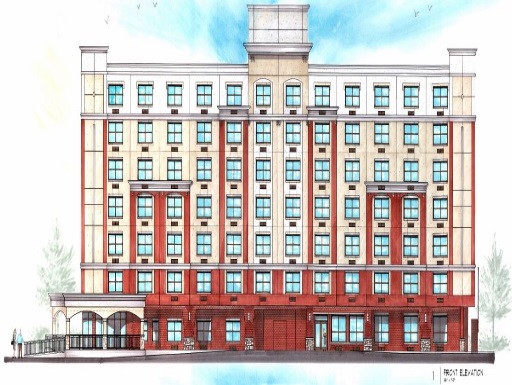 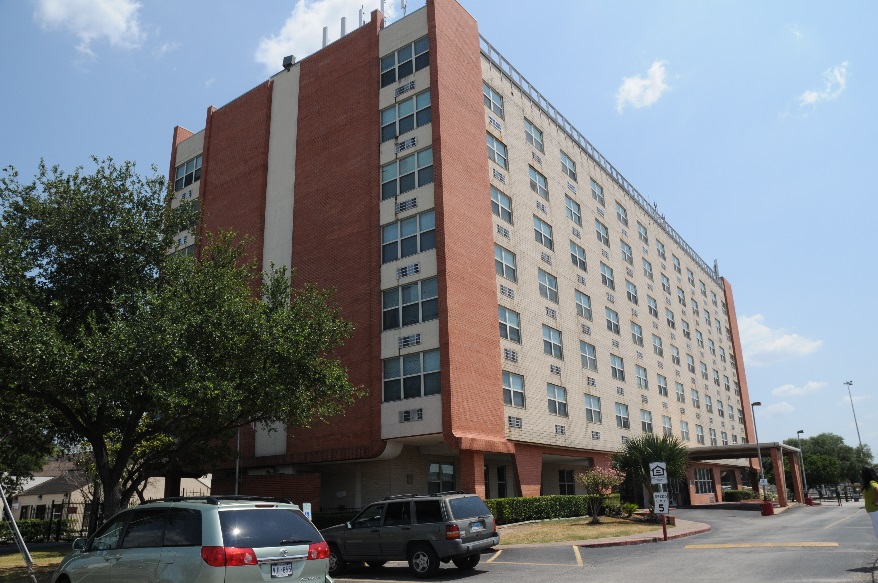 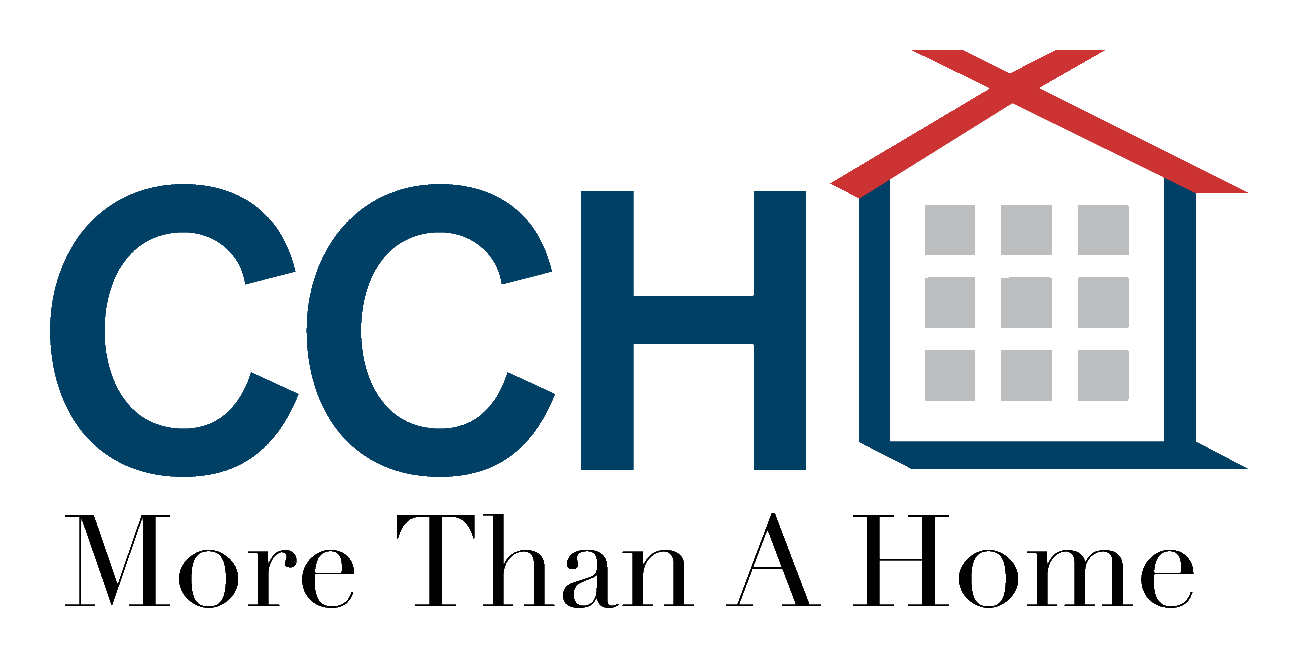 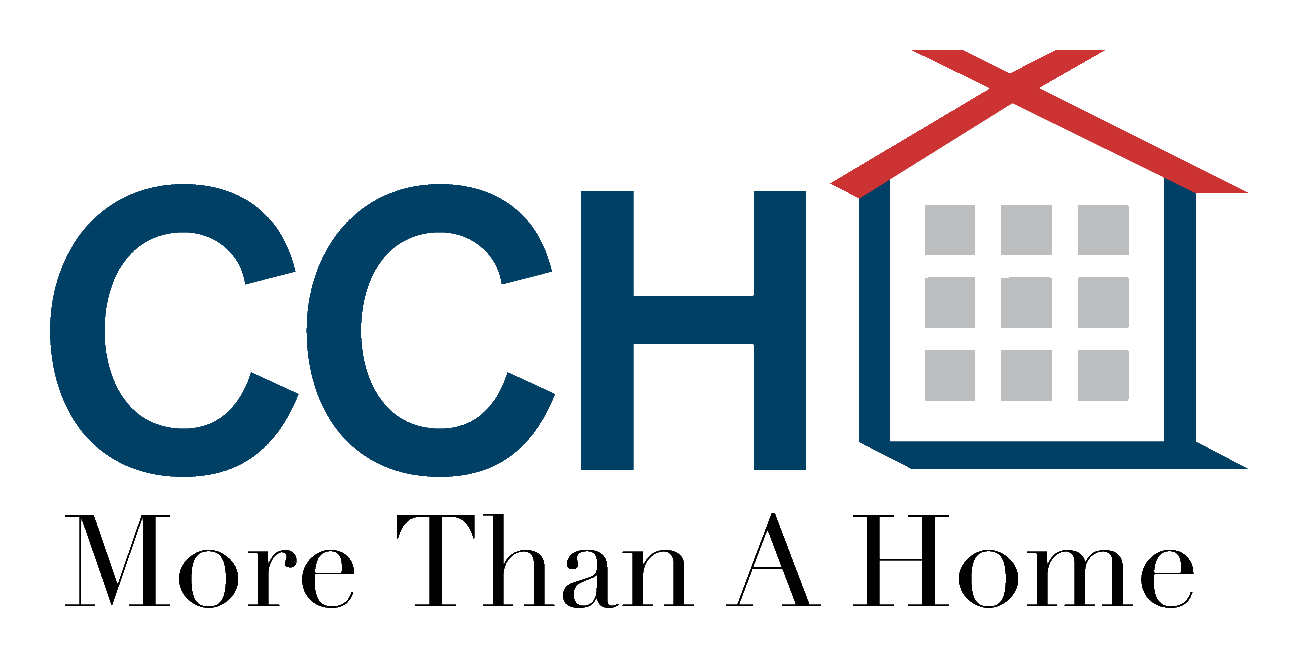 Property Basics127 Apartment Homes84 Studios, 42 one-bedrooms, 1 two bedroom8 Fully Accessible UnitsIncome Targeting to extremely low and very low income seniors and persons with disabilitiesOccupancy preference for Formerly Homeless Persons72 Permanent Supportive Housing UnitsFinancing PlanHouston HOME Funds	$3,450,000County HOME Funds	$1,940,000National Equity Fund/LIHTC	$6,300,000Freddie Mac Loan	$3,200,000HUD Flexible Subsidy Loan	$670,000Corporation for Supportive Housing Grant	$1,300,000Enterprise Capacity Grant	$77,000Property Reserves	$170,000CCH Deferred Developer Fee	$1,200,000Total Development Costs:	$18,307,000Special Features Federally Qualified Health Clinic onsiteResource efficient materials and interior finishesOnsite Property Management and Service CoordinationComputer CenterMultipurpose Community Room